Record Book Turn-In Form No Record Books will be accepted after 4:30 p.m. on Thursday, August 29thAny questions, please call the Extension La Crosse County Office at 608-785-9593Please indicate up to 6 projects you would like to be evaluated on and considered for county awards this year, to be handed out at Achievement Night in October:Name  _________________________________________________________________Club  ___________________________	Grade (just finished) ___________Projects to be evaluated:1.____________________________			2.____________________________3.____________________________			4.____________________________5.____________________________			6.____________________________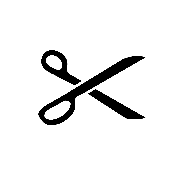 No Record Books will be accepted after 4:30 p.m. on Thursday, August 29thAny questions, please call the Extension La Crosse County Office at 608-785-9593Please indicate up to 6 projects you would like to be evaluated on and considered for county awards this year, to be handed out at Achievement Night in October:Name  _________________________________________________________________Club  ___________________________	Grade (just finished) ___________Projects to be evaluated:1.____________________________			2.____________________________3.____________________________			4.____________________________5.____________________________			6.____________________________